АКТобщественной проверкина основании плана работы Общественной палаты г.о. Королев, 
в рамках Государственной программы МО "Здравоохранение Подмосковья" на 2014 - 2020 г.г. проведен мониторинг ГАУЗ МО «Королевская стоматологическая поликлиника» на предмет оказания плановой медицинской помощи после завершения режима самоизоляции (в период действия COVID-19».Сроки проведения общественного контроля:  23 июля 2020  года.Основания для проведения общественного контроля: в соответствии с планом работы Общественной палаты г. о. Королёв.Форма общественного контроля:  общественный мониторинг Место осуществления общественного мониторинга: ГАУЗ МО «Королевская стоматологическая поликлиника», по адресу ул. Октябрьская, д.5.Предмет мониторинга:  - контроль доступности и качества предоставляемых  медицинских услуг.Состав группы общественного контроля: члены комиссии «по качеству жизни граждан, социальной политике, трудовым отношениям, экологии, природопользованию и сохранению лесов» Общественной палаты г.о. Королев.Кошкина Любовь Владимировна, председатель комиссииБелова Ольга Юрьевна, консультант-эксперт комиссии.Красуля Виталий Яковлевич – ответственный секретарьКорнеева Ольга Борисовна – председатель Общественной палатыВ Московской области в государственных стоматологических поликлиниках в  июне возобновилось оказание плановой медицинской помощи. Общественная палата г.о.Королев 23 июля проинспектировала ГАУЗ МО " Королевская стоматологическая поликлиника ", находящееся по адресу ул. Октябрьская, 5 по общему регламенту перехода на плановый режим работы для всех медучреждений Московской области. Проверкой установлено: в помещении предприняты все необходимые меры для обеспечения безопасности пациентов: проводится регулярная дезинфекция помещений и воздуха, во всем здании проведено зонирование пространства для обеспечения социальной дистанции в  1,5 метра. Сотрудники поликлиники ведут приём в средствах индивидуальной защиты. Кроме того, медперсонал два раза в день проходит термометрию и регулярные обследования на Covid . На входе в поликлинику организована работа температурного фильтра, бесконтактно измеряется температура тела всем посетителям. Гражданам с симптомами вирусной инфекции помощь оказывается в условиях изолятора. На информационных стендах размещена информация для посетителей о необходимости соблюдения социальной дистанции и средств защиты. Приём ведётся по предварительной записи, экстренная и неотложная помощь оказывается в день обращения. Общественная палата нарушений не выявила. По данным проверки составлен АКТ.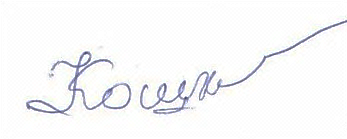 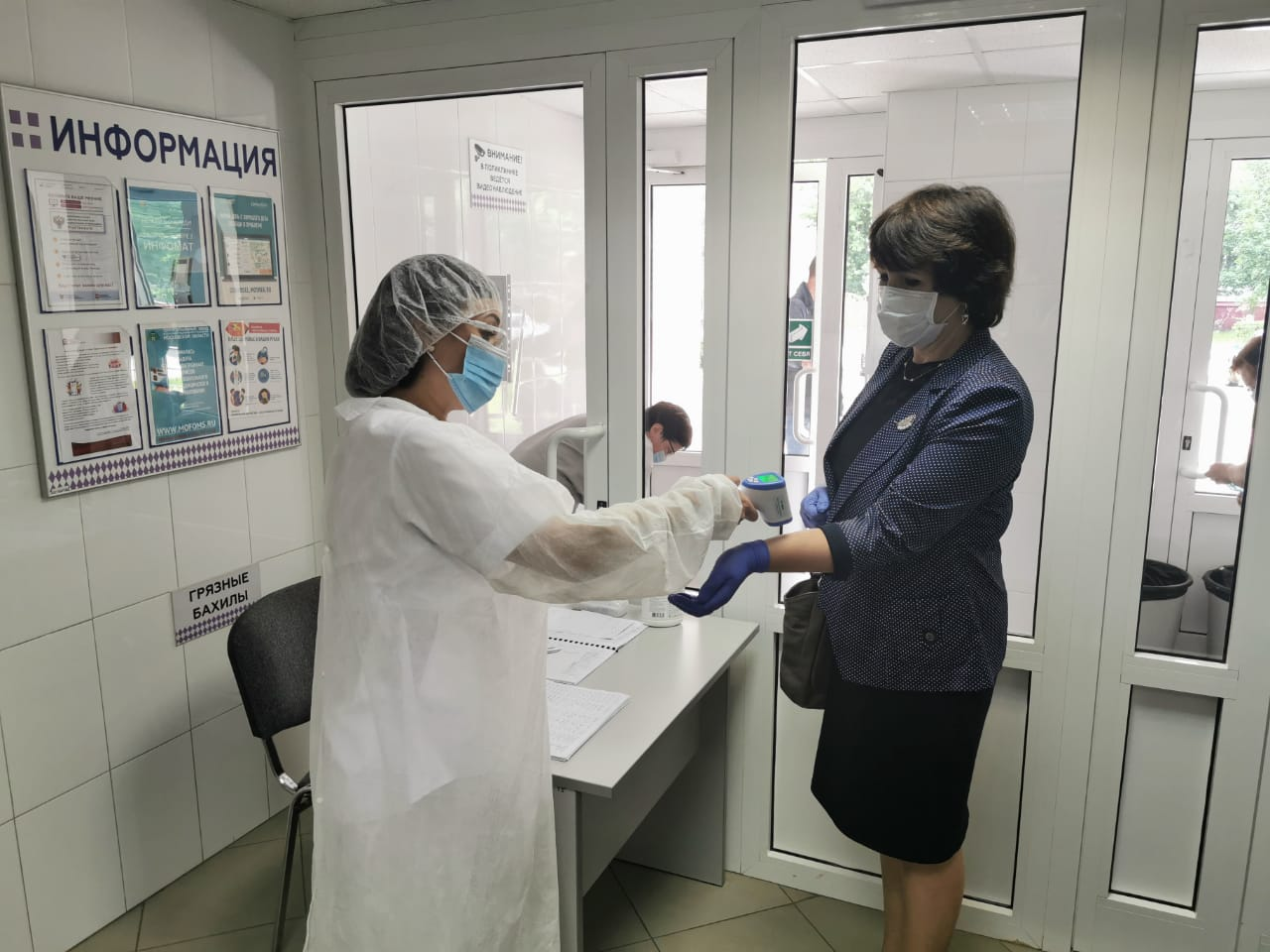 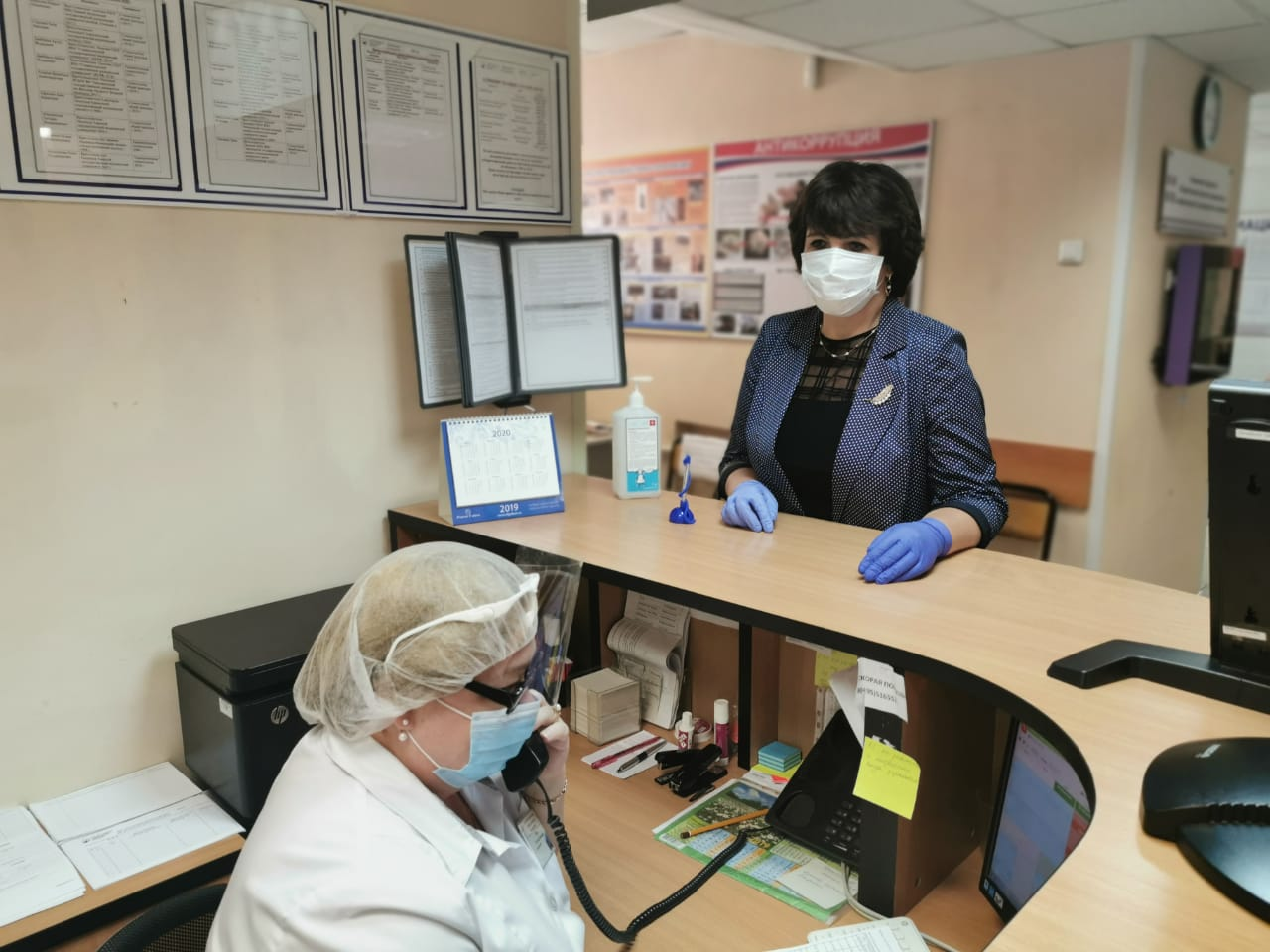 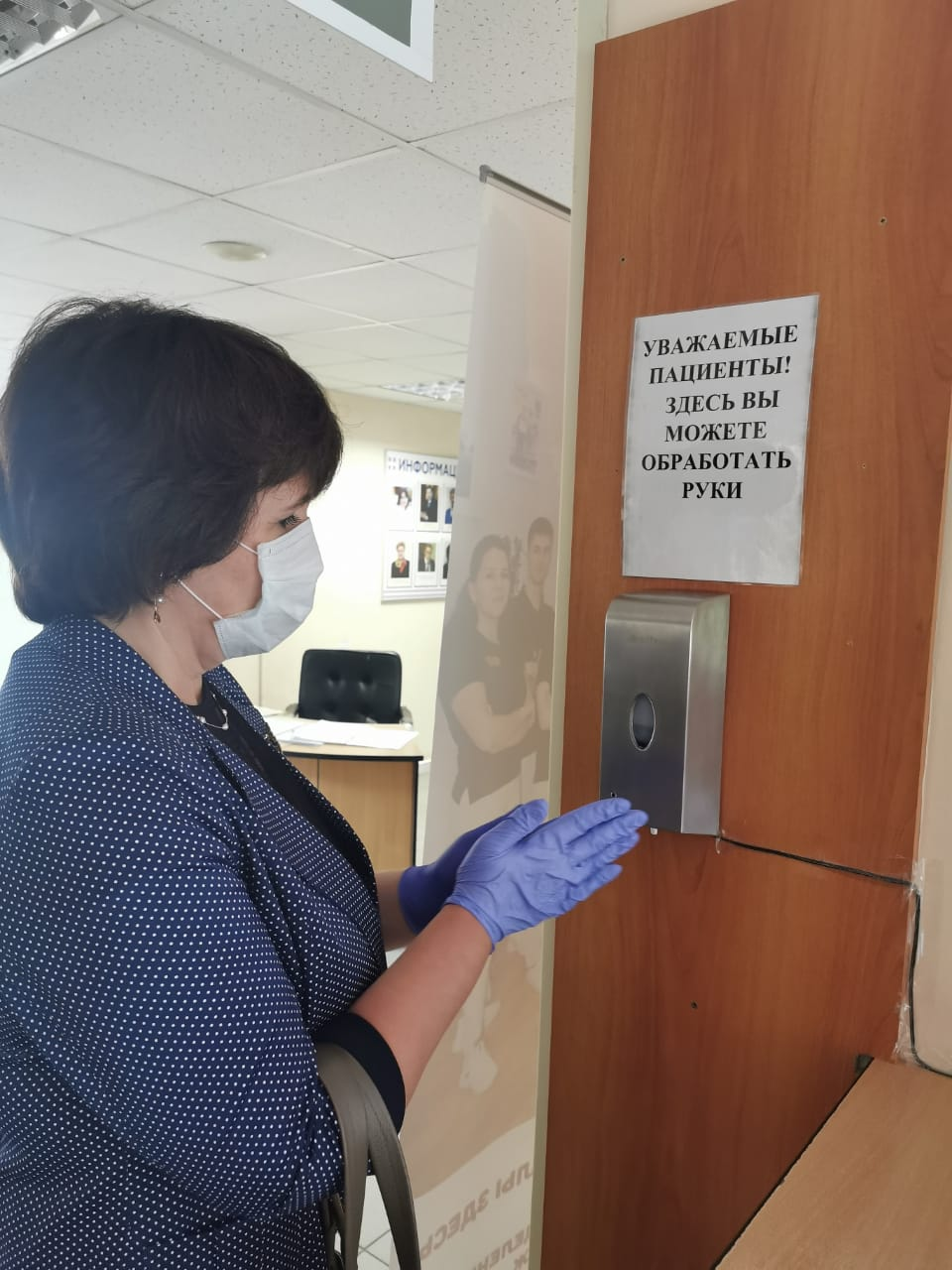 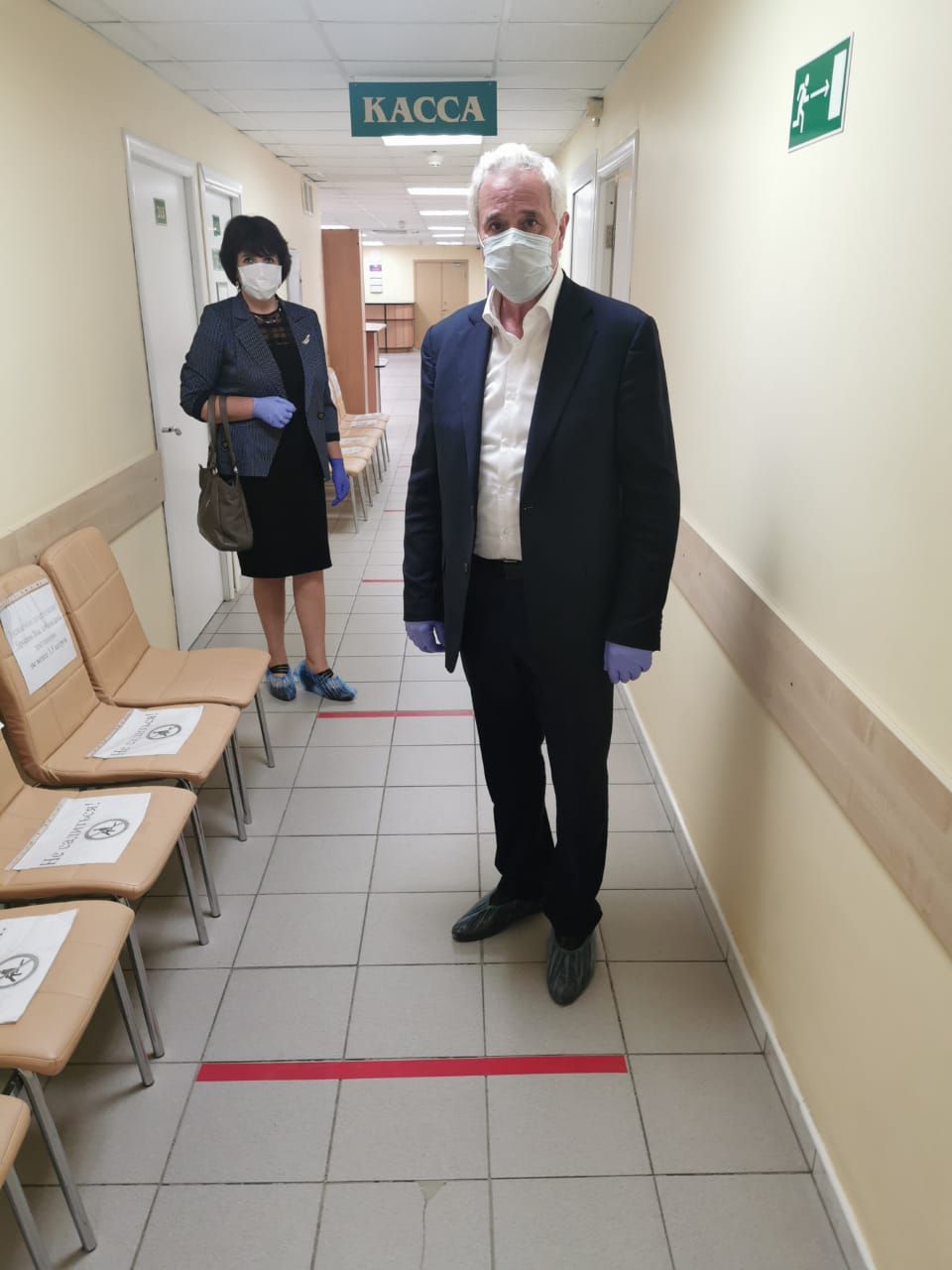 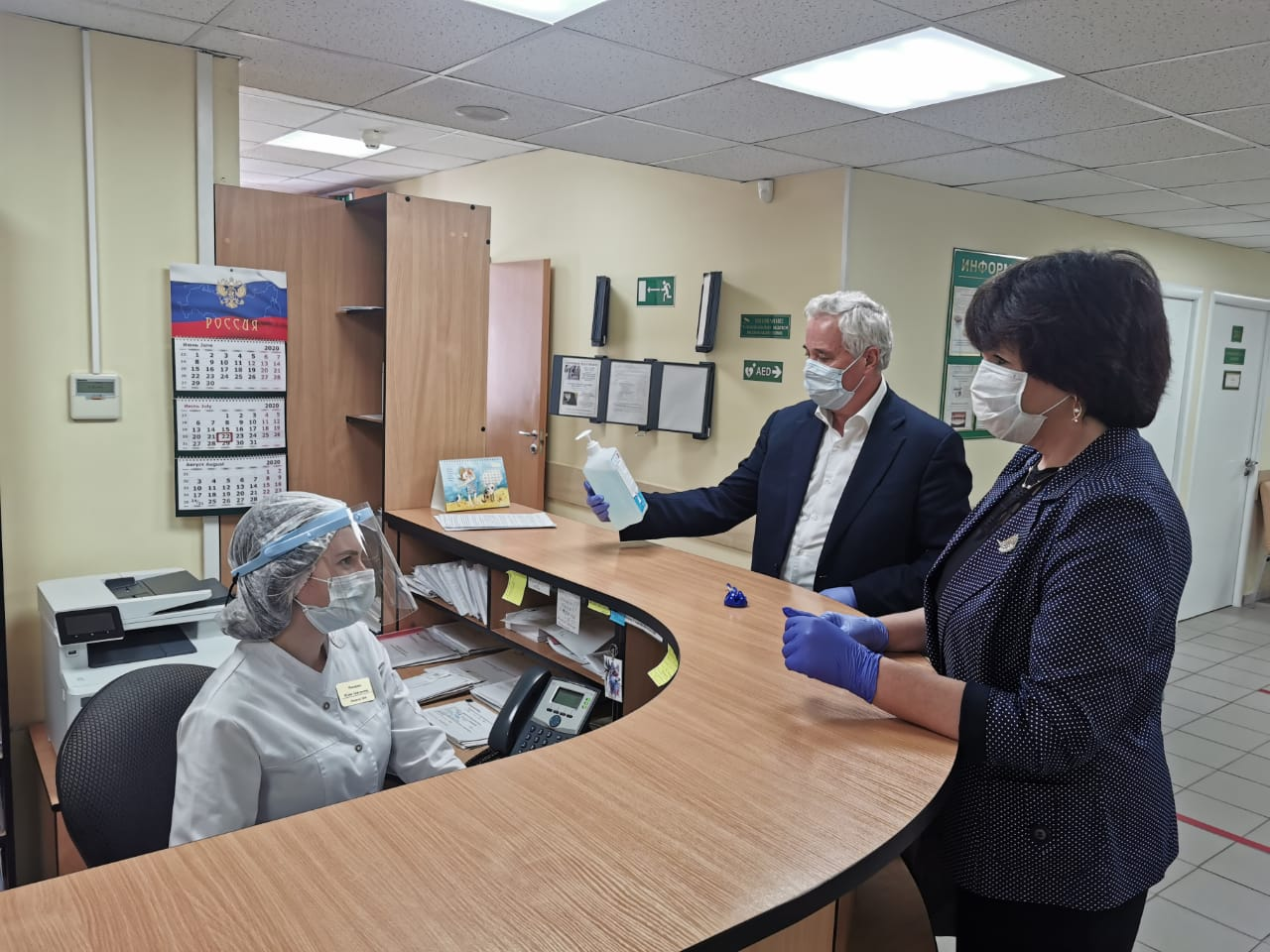 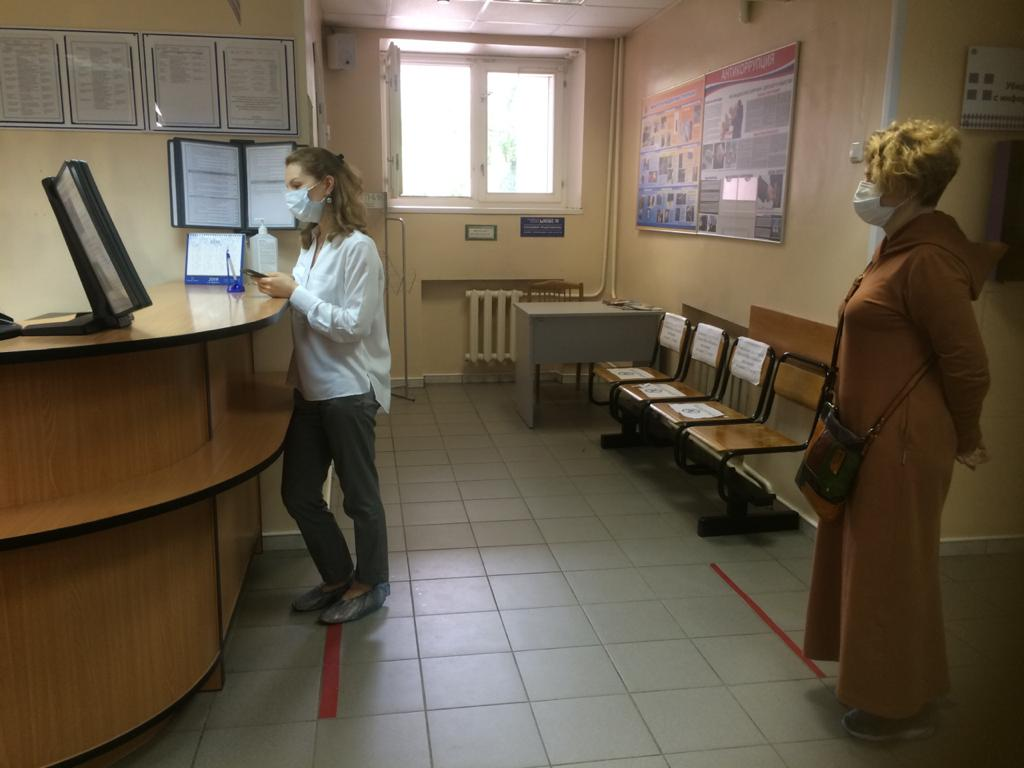 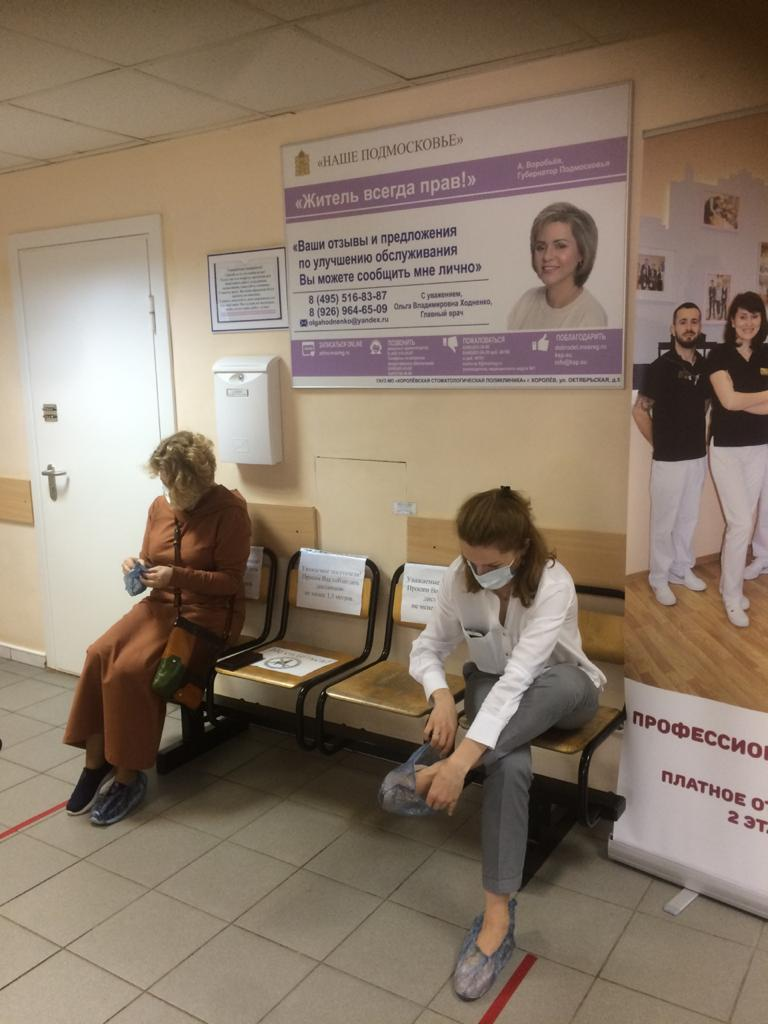 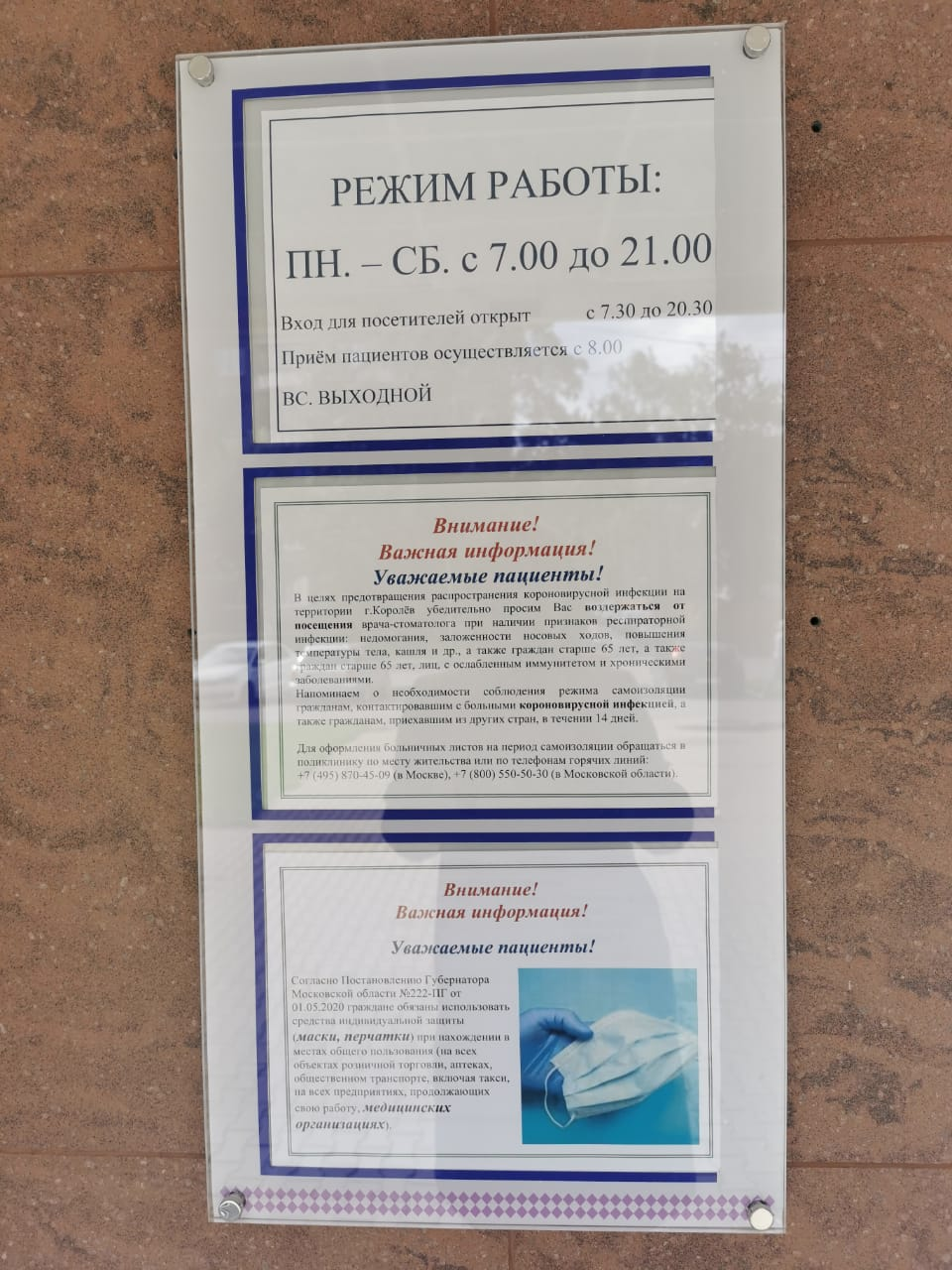 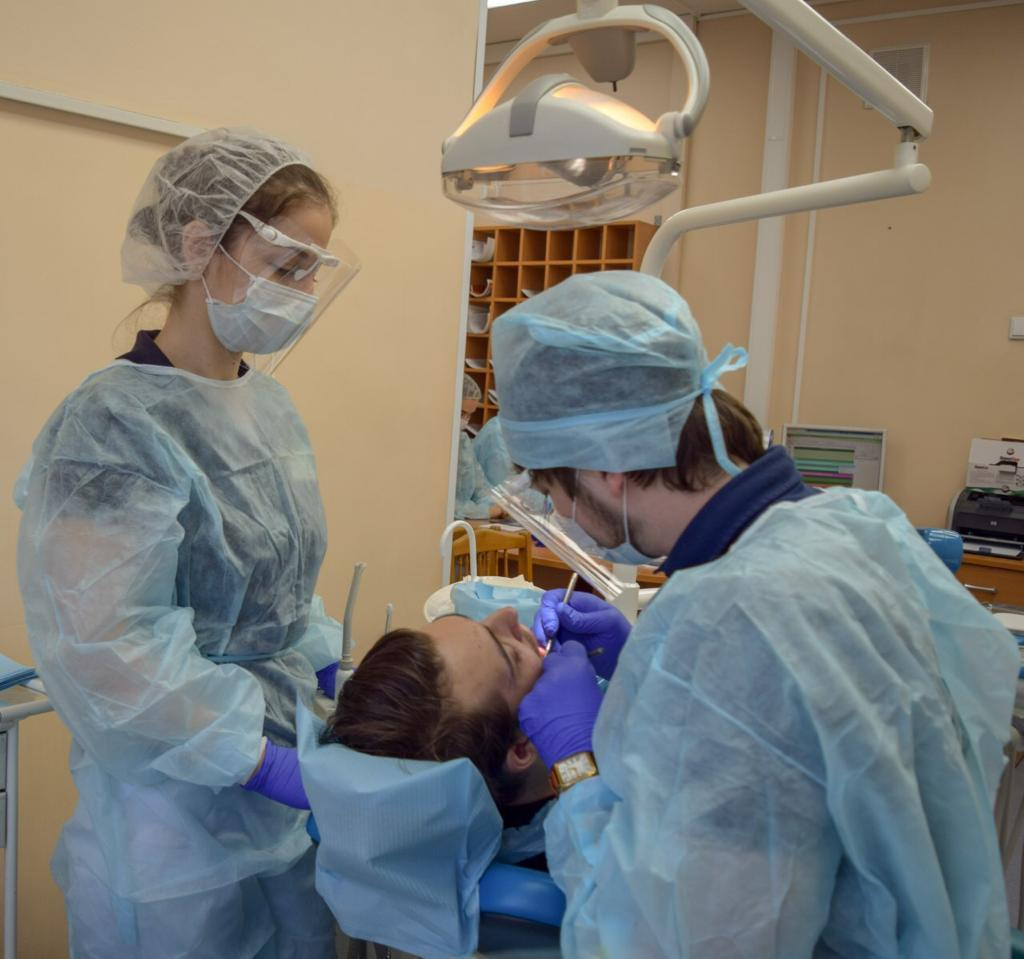 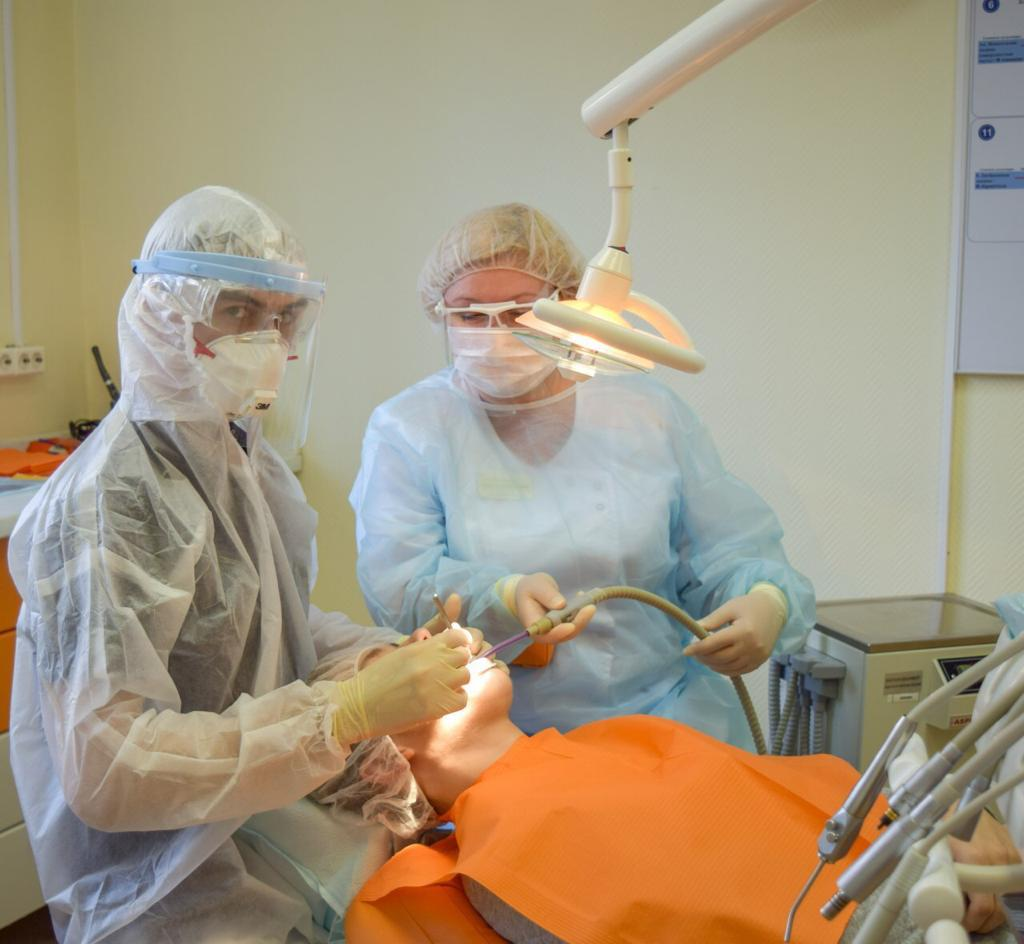 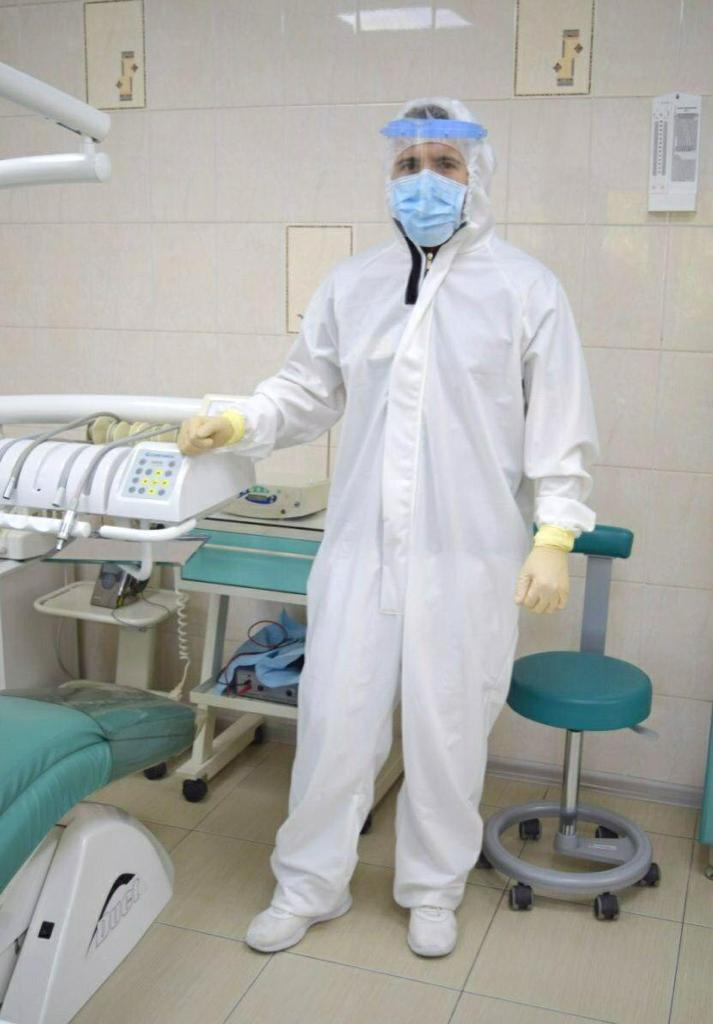 «УТВЕРЖДЕНО»Решением Совета Общественной палаты г.о. Королев Московской областиот 22.10.2019г. протокол № 21Председатель комиссии «по качеству жизни населения, социальной политике,…» Общественной палаты г.о. КоролевЛ.В. Кошкина